Kultur- och utbildningsnämndenkallas härmed till sammanträde onsdagen den 15 maj 2024 kl. 10:00 i Kommunstyrelsens sessionssal för att behandla följande ärenden:Utrymningsväg 
Från kommunstyrelsens sessionssal finns två utrymningsvägar, den bakre dörren leder in i personalmatsalen. Från plan 4 är närmaste trapphus E. Går man ner för stora trappan kommer man till trapphus B, C och D som finns i yttercirkeln. Återsamling vid besöksparkeringen.Tänk på allergiker – undvik starka dofter och parfym. Välkomna!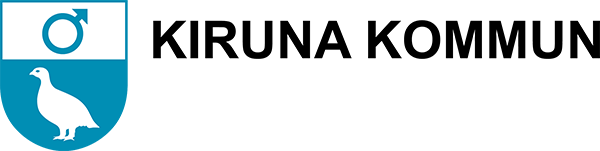 Kultur- och utbildningsförvaltningen - kansliKallelseKallelseSida1(2)Kultur- och utbildningsförvaltningen - kansliDatum2024-05-08Kultur- och utbildningsförvaltningen - kansliKorrigerad 2024-05-13ÄrendeÄrendeAnteckningarDagordning
Dnr 2024-00005 600Ekonomisk rapport 2024
Dnr 2024-00009 606Kvartalsrapportering för grundskolor
Dnr 2023-01351 606Investeringsäskanden KUN anpassning verksamheter 2024 
a) Ugn Jukkasjärvi förskolekök b) Kylskåp Bergaskolan c) Diskmaskin Tuolluvaara skola
Dnr 2023-01312 606Uppdrag angående lokalisering av årskurs 7-9 vid Hjalmar Lundbohmsskolan
Dnr 2024-00372 607Kommunal Kulturplan (kulturstrategi)
Dnr 2023-00201 670Verksamhetsrapport och patientsäkerhetsberättelse elevhälsan 2023
Dnr 2024-00335 600Delegationsordning kultur- och utbildningsnämnden 2024
Dnr 2024-197Rapport om förskoleplatser och platstillgång 2024
Dnr 2023-01322 628Fyllnadsval till kultur- och utbildningsnämndens arbetsutskott
Dnr 2024-00388 600Fyllnadsval representant till kommunala tillgänglighetsrådet
Dnr 2024-00387 600Hjalmar Lundbohmsstipendiet 2023 - stipendieutdelning
Dnr 2024-00333 676Förvaltningschefen informerar
Dnr 2024-00002 600Kulturchefen informerar
Dnr 2024-00003 600Anmälan av delegationsbeslut 2024
Dnr 2024-00004 602Delgivning av klagomål enligt skollagen 2024
Dnr 2024-00006 600Delgivning av inkomna handlingar
Dnr 2024-00007 600Delgivning av anmälningar av kränkande behandling 
Dnr 2024-00008 600Emilia TöyräordförandeFredrik Lundholm
nämndsekreterare